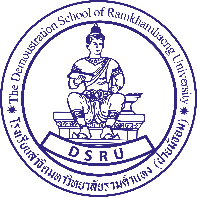 แผนการจัดการเรียนรู้ที่………กลุ่มสาระการเรียนรู้………………………………………………….    ชั้นมัธยมศึกษาปีที่………..รายวิชา……………………………………………			ภาคเรียนที่ ………. ปีการศึกษา….………….เวลาเรียน …….. คาบ/สัปดาห์				จำนวน……………หน่วยกิตหน่วยการเรียนรู้ที่ ……….. ชื่อหน่วย……………………………   จำนวน ……… คาบ (…………….. นาที)เรื่อง ………………………………………………………………	 ผู้สอน………………………………………………..ผลการเรียนรู้……………………………………………………………………………………………………………………………………………………………………………………………………………………………………………………………………………………………………………………       1. จุดประสงค์การเรียนรู้ (ให้ครอบคลุมทั้ง K, P, A + ผลผลิต)	1.1 ด้านความรู้	1.2 ด้านทักษะกระบวนการ	1.3 ด้านคุณลักษณะ (Attribute) และเจตคติ (Attitude)	***(เพิ่มเติม) ด้านผลผลิต2. สาระการเรียนรู้	2.1 ด้านองค์ความรู้ (Body of Knowledge) : ความรู้ (เช่น องค์ความรู้ : ข้อเท็จจริง(fact),คำนิยาม(definition),ความคิดสำคัญ(Main idea),หลักการ(Principle),กฎ(Law),และทฤษฎี(Theory)	2.2 ด้านทักษะกระบวนการ (เช่น ทักษะต่างๆใน SATITRAM Model, Process หรือทักษะอื่นๆ)	2.3 ด้านคุณลักษณะ (Attribute) และเจตคติ (Attitude) (เช่น คุณลักษณะใน SATITRAM Model , คุณลักษณะอันพึงประสงค์ หรืออื่นๆ)	2.4 ผลลัพธ์การเรียนรู้/ผลผลิตสู่ผลการเรียนรู้ (สมรรถนะต่างๆ : Competencies)3. กิจกรรมการเรียนรู้ (ระบุรูปแบบ เช่น 5E, Active Learning, Brain-based Learning, Project-based Learning, 5STEPs, CO-5STEPs, อื่นๆ)4. สื่อและแหล่งการเรียนรู้	4.1	4.2	4.35. การประเมินผลการเรียนรู้6. เกณฑ์การประเมินผลการเรียนรู้ (ระบุให้สอดคล้องกับจุดประสงค์การเรียนรู้ ครอบคลุมทั้ง K, P, A + ผลผลิต)7. บันทึกผลหลังการจัดการเรียนรู้ ( K,P,A ยึดตาม SATITRAM model : การจัดการเรียนรู้ผ่านกิจกรรม)-	ชั้นมัธยมศึกษาปีที่ …………………………………………………………………………………………………………………ด้าน K ……………………………………………………………………………………………………………………………………..ด้าน P……………………………………………………………………………………………………………………………………….ด้าน A ………………………………………………………………………………………………………………………………………SATITRAM model : การจัดการเรียนรู้ผ่านกิจกรรม  S (Smart Leadership) 		 A	 (Academic Excellence) T	 (Talent)			 I	 (Innovation) T	 (Technology)			 R	 (Responsibility/ Respect) A	 (Activities)			 M	 (Morality)ฝ่ายวิชาการ โรงเรียนสาธิตมหาวิทยาลัยรามคำแหง (ฝ่ายมัธยม)รูปแบบการสอน : ………เช่น Active Learning………………………………………………………………รูปแบบการสอน : ………เช่น Active Learning………………………………………………………………รูปแบบการสอน : ………เช่น Active Learning………………………………………………………………ขั้นตอนการสอนกิจกรรมการเรียนการสอนหัวข้อที่สอดคล้องกับ SATITRAM Model1.กิจกรรมการจัดการเรียนการสอนใดที่สอดคล้องกับตัวชี้วัดใน SATITRAM Model ท่านอาจารย์สามารถแทรกสัญลักษณ์ที่เป็นตัวบ่งชี้ เช่น Ta=Talent, T=Technology, S= Smart leadership ลงไป ตัวอย่าง ให้นักเรียนผลิต/สร้างผังความคิดในรูปแบบอินโฟกราฟฟิก (T) เป็นต้นT=Technology2.3.